TotaalTussenafstandRichtingAanwijzingenAanwijzingen00Linksaf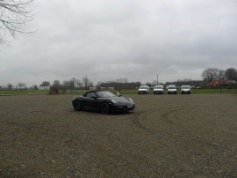 Start RallyRij Parking afStart RallyRij Parking af350350RechtsafDoornboomDoornboom950600RechtsafGeelsebaanGevaar !!!GeelsebaanGevaar !!!21501200LinksafPellemansstraatPellemansstraat2600450RechtsafBeukendreefBeukendreef36001000LinksafHoge RielenHoge Rielen63002700RechtsafMolenstraatMolenstraat6900600LinksafKaliebaanKaliebaan7050150LinksafKerkstraatGevaar !!!KerkstraatGevaar !!!7900850Baan overstekenBroekstraatGevaar !!!BroekstraatGevaar !!!8600700RechtsafHoek (Spoorweg oversteken)Hoek (Spoorweg oversteken)97001100LinksafWalravensWalravens107001000RechtdoorBaanBaan124001700RechtsafTielenbaanTielenbaan135001100RechtsafRechtsestraatRechtsestraat13600100LinksafKerkstraatKerkstraat13800200RechtsafBalsakkerBalsakker149001100LinksafBroekzijstraatBroekzijstraat15300400Slagmolen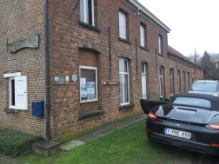 Weg vervolgen“Herstel Punt”Broekzijstraat 242275 LilleVraag 1“Herstel Punt”Broekzijstraat 242275 LilleVraag 115900600RechtsafHeiendHeiend170001100RechtsafBerkelheide (opgelet!! Niet richting “Berkelhoeve” rijden.)Berkelheide (opgelet!! Niet richting “Berkelhoeve” rijden.)180001000RechtsafVispluk/MolenbaanVispluk/Molenbaan200002000RechtsafMoleneinde/GroenstraatGevaar !!!Moleneinde/GroenstraatGevaar !!!215001500LinksafZegbroekZegbroek22000500RechtsafHeirbaan/PulsebaanHeirbaan/Pulsebaan257003700LinksafBeulkBeulk26500800LinksafBlommerschotsebaanBlommerschotsebaan27200700LinksafBlommerschotBlommerschot303503150RechtsafKluisbaanKluisbaan314501100LinksafDrengelDrengel31750300RechtsafHerentalsebaanHerentalsebaan338502100LinksafOostmallebaan    Gevaar !!!Oostmallebaan    Gevaar !!!TotaalTussenafstandRichtingAanwijzingenAanwijzingen34350500RechtsafKerkstraatKerkstraat34750400RechtdoorVoorneVoorne361501400RechtsafGeleg  Opgelet verkeersdrempels !!!Geleg  Opgelet verkeersdrempels !!!371501000RechtsafHallebaanHallebaan391502000LinksafKersenlaanKersenlaan39250100RechtsafStekenbergstraatStekenbergstraat39350100Rechtdoor baan overstekenTichelmanstraatGevaar !!!TichelmanstraatGevaar !!!39450100Windmolen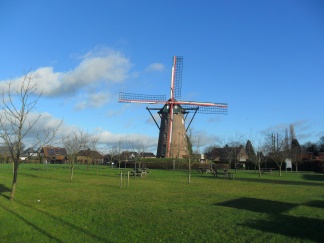 Weg vervolgen“Herstel Punt”Antwerpsestwg 3782390 MalleVraag 2Tussenstop 1 MolenbezoekVanaf 12.00u tot 13.00u“Herstel Punt”Antwerpsestwg 3782390 MalleVraag 2Tussenstop 1 MolenbezoekVanaf 12.00u tot 13.00u39550100RechtdoorTichelmanstraatTichelmanstraat40050500Rechts/Rechts4010050LinksafBrechtsesteenwegGevaar !!!BrechtsesteenwegGevaar !!!40900800LinksafHeidsiebaan/PaepestraatHeidsiebaan/Paepestraat427001800LinksafWestmallebaanWestmallebaan445001800Rechtdoor in bochtWestmallebaanGevaar !!!WestmallebaanGevaar !!!45200700LinksafTilburgbaanTilburgbaan45350150RechtsafKrekelbergstraatKrekelbergstraat464501100RechtsafMolenstraat (N115)Gevaar !!!Molenstraat (N115)Gevaar !!!478501400RechtsafMolenstraatMolenstraat4810048100250Windmolen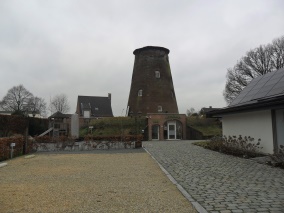 Weg vervolgenWindmolenWeg vervolgen“Herstel Punt”Molenstraat 212960 BrechtVraag 34825048250150RechtsafRechtsafN1334920049200950LinksafLinksafKleistraat (Leemstraat)500505005085020 meter rechtsaf en meteen Linksaf“ N115 oversteken 20 meter rechtsaf en meteen Linksaf“ N115 oversteken Gevaar !!!5040050400350RechtsafRechtsafBroeckhovenstraat504505045050LinksafLinksafKoningsstoel5070050700250RechtsafRechtsafLege Weg5125051250550LinksafLinksafDe VondelTotaalTotaalTussenafstandRichtingRichtingAanwijzingen5215052150900RechtsafRechtsafHenxbroek5250052500350RechtsafRechtsafKloosterstraat525505255050LinksafLinksafVogelzang/Laboureur54250542501700LinksafLinksafHenweg55450554501200RechtsafRechtsafLeiweg57350573501900LinksafLinksafSt-Jozefweg58450584501100RechtsafRechtsafHoogstraatsweg61750617503300LinksafLinksafN14, naar centrum Hoogstraten Flitspaal op 2550 m !!!63300633001550Rechtsaf 500m voorbij “Begijnhof”Rechtsaf 500m voorbij “Begijnhof”MolenstraatVerkeersdrempel op 200m !!! 6395063950650Watermolen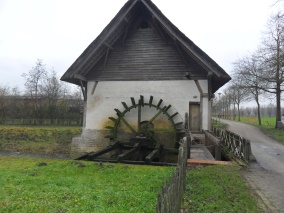 Weg vervolgenWatermolenWeg vervolgen“Herstel Punt”Molenstraat2320 HoogstratenVraag 46420064200250LinksafLinksafBosuil65600656001400RechtsafRechtsafBeukendreef6580065800200RechtsafRechtsafPoeleinde66900669001100RechtsafRechtsafKlinketstraat (N124) Gevaar !!!68000680001100Scherp LinksafScherp LinksafBouwhoef Let op!!   “De Ster”69700697001700RechtsafRechtsafKeirschot6990069900200LinksafLinksafKeirschothoeveweg71950719502050Weg vervolgenWeg vervolgennaar Zwartbossen7265072650700Weg vervolgenWeg vervolgenNaar Kleiweg7315073150500RechtsafRechtsafKoekhoven74250742501100LinksafLinksafHoogstraatsestwg  (N14)7510075100850Rondpunt nemen centrum voorbij de kerk  3° LinksafRondpunt nemen centrum voorbij de kerk  3° LinksafVinkenpad751107511010RechtsafRechtsafLooiweg7541075410300Windmolen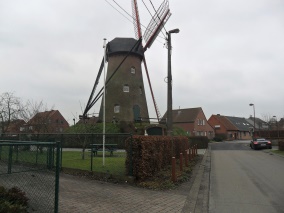 Weg vervolgenWindmolenWeg vervolgen“Herstel Punt”Looiweg 332310 RijkevorselVraag 577310773101900Kanaal overstekenWeg vervolgenGansheidewegGansheideweg78510785101200LinksafVlimmersebaanGevaar !!!VlimmersebaanGevaar !!!TotaalTotaalTussenafstandRichtingAanwijzingenAanwijzingen7931079310800Kanaal oversteken ,na 30 m RechtsafSint Jozef/NijverheidsstraatSint Jozef/Nijverheidsstraat8011080110800Café“Het Cipierke”Tussenstop 2 Praktische ProefVanaf 14.00 u tot 15.00 uTussenstop 2 Praktische ProefVanaf 14.00 u tot 15.00 u8091080910800LinksafLange KwikstraatLange Kwikstraat81910819101000RechtsafRijkevorselseweg/DuivenhoekRijkevorselseweg/Duivenhoek84210842102300Linksaf voor kanaalPolendamPolendam85810858101600Weg vervolgenSteenbakkersdamSteenbakkersdamN132 overstekenGevaar !!!Gevaar !!!86910869101100LinksafOosteinde/MoerstraatOosteinde/Moerstraat89510895102600LinksafSteenweg op TurnhoutSteenweg op Turnhout8971089710200Rechtsaf (Rondpunt)Leopoldstraat/KerkstraatLeopoldstraat/Kerkstraat9036090360650Rechtsaf in bochtKerkstraat/Steenweg op Weelde/Steenweg op ZondereigenKerkstraat/Steenweg op Weelde/Steenweg op Zondereigen97460974607100N119 overstekenWeg vervolgenGevaar !!!Merksplasseweg/GeeneindeGevaar !!!Merksplasseweg/Geeneinde1016601016604200RechtsafTorenstraatTorenstraat10168010168020Windmolen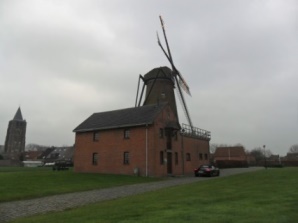 Weg vervolgen“Herstel Punt”Torenstraat 122381 RavelsVraag 6“Herstel Punt”Torenstraat 122381 RavelsVraag 610170010170020Linksaf102000102000300LinksafRechts naast Kerk, parking rechts afrijden dan naar Links, weg vervolgenRechts naast Kerk, parking rechts afrijden dan naar Links, weg vervolgen102200102200200RechtsafKoning AlbertstraatGevaar !!!Koning AlbertstraatGevaar !!!1035001035001300RechtsafWeeldestraat (N12)Weeldestraat (N12)104200104200700LinksafMoleneinde/Vooreel (N118)Moleneinde/Vooreel (N118)1064001064002200LinksafArendonksestwg/De Lusthoven Flitspaal !!! op 2000 mArendonksestwg/De Lusthoven Flitspaal !!! op 2000 m1152001152008800LinksafSchutterstraat (N139)Flitspaal !!! op 8550 mSchutterstraat (N139)Flitspaal !!! op 8550 m1165001165001300RechtsafBegijnhofBegijnhofTotaalTotaalTussenafstandRichtingAanwijzingenAanwijzingen116950116950450Windmolen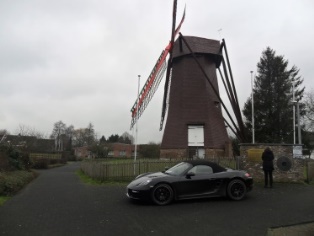 Weg vervolgen“Herstel Punt”Wampenberg2370 ArendonkVraag 7Molen aan de rechterkant achter winkel “Feliz”“Herstel Punt”Wampenberg2370 ArendonkVraag 7Molen aan de rechterkant achter winkel “Feliz”117450117450500LinksafSchoolstraatSchoolstraat117600117600150LinksafHovestraat/Wippelberg/Moerenstr.Hovestraat/Wippelberg/Moerenstr.1190001190001400RechtsafNetestraat (Klein straatje tussen woningen nr.14-16)Netestraat (Klein straatje tussen woningen nr.14-16)119700119700700LinksafHorststraatHorststraat1209001209001200RechtsafBerendonkBerendonk121600121600700LinksafHuiskens/Europalaan (N118)Gevaar !!!Huiskens/Europalaan (N118)Gevaar !!!1253001253003700In bocht LinksafKerkhofstraat (N118)Flitspaal !!!Kerkhofstraat (N118)Flitspaal !!!125900125900600Aan verkeerslichtenRechtdoorPasstraat (N123)Passtraat (N123)126100126100200LinksafGildenstraat/GeelsebaanGildenstraat/Geelsebaan1293001293003200RechtsafMolendijk/WatermolenMolendijk/Watermolen1307001307001400Watermolen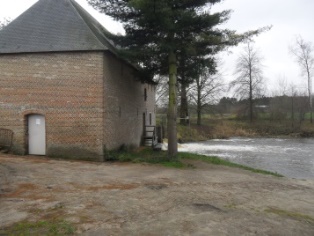 Weg vervolgen“Herstel Punt”Watermolen 122470 RetieVraag 8“Herstel Punt”Watermolen 122470 RetieVraag 8131200131200500LinksafPontfortsedijk (Opgelet voor de kabouterkes !!!!)Pontfortsedijk (Opgelet voor de kabouterkes !!!!)1330001330001800LinksafPontfort/Retieheike/Terlo (N123)Gevaar !!!Pontfort/Retieheike/Terlo (N123)Gevaar !!!1370001370004000Linksaf Desselsebaan (opgelet klein straatje tussen nr. 234 en 236 wit huis)Desselsebaan (opgelet klein straatje tussen nr. 234 en 236 wit huis)1382001382001200RechtsafNetevalleiNetevallei1401001401001900LinksafOosteneindOosteneind141600141600500LinksafHoutumHoutum141100141100500Linksaf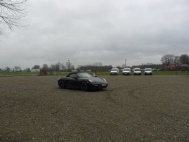 Camping HoutumEinde RallyCamping HoutumEinde Rally